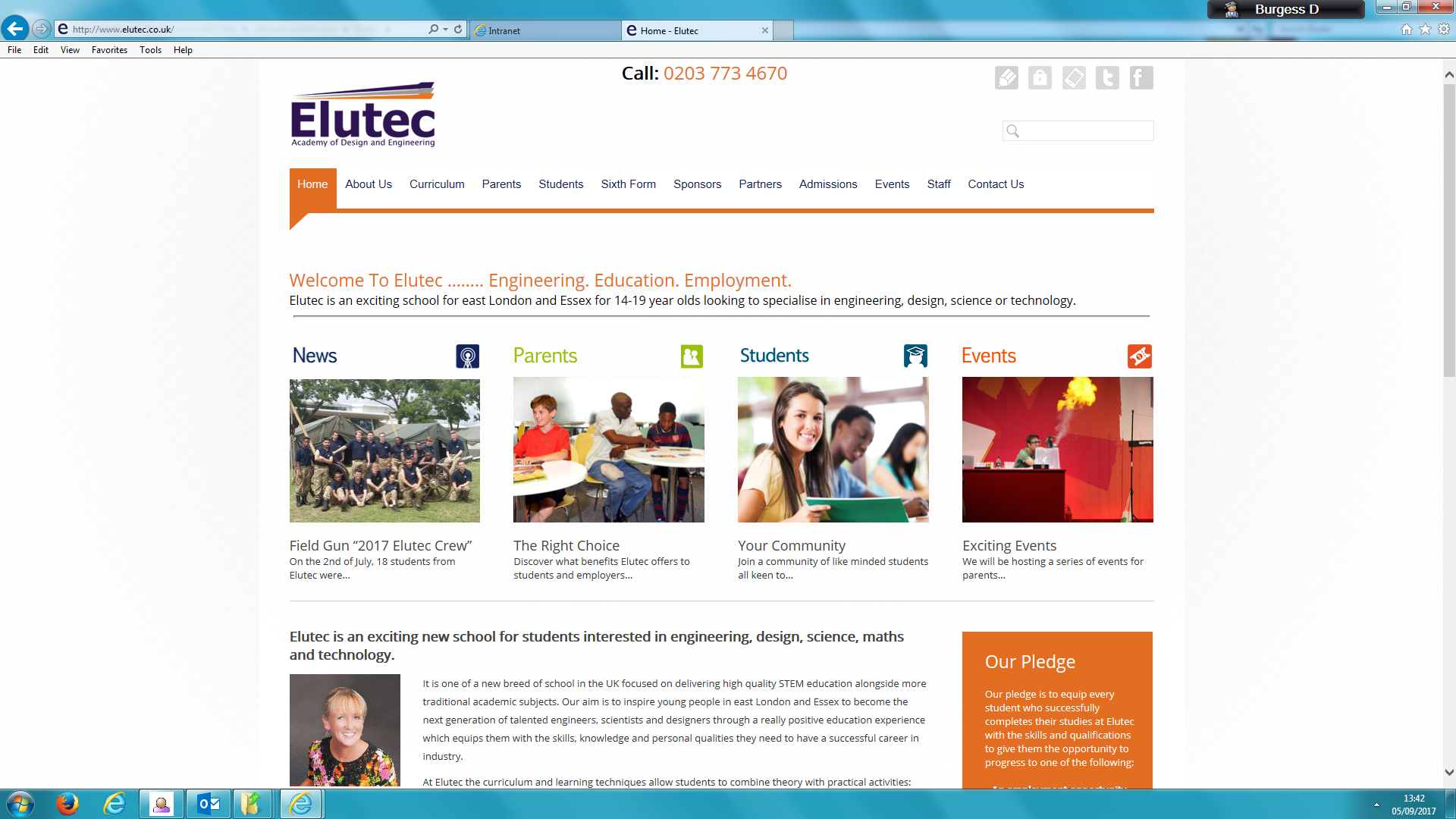 Engineering Teacher Person SpecificationPerson SpecificationCategoryEssentialDesirableQualificationsHonours degree in the relevant teaching subject or equivalentRelevant subject specialismQTSExperienceTeaching 14-19 year oldsAbility to use a range of teaching and learning strategies to secure excellent learner progressPlanning and recording – able to plan a curriculum scheme of work, plan interesting lessons, measure progress and produce information for accurate data trackingTrack record of outstanding teachingAbility to teach more than one subject Further study, work in industry, professional development undertakenKnowledge and UnderstandingKnowledge of the national curriculum at Key Stage 4 & 5 and relevant awarding body syllabuses for BTEC EngineeringGood or outstanding classroom teacher with detailed understanding of pedagogyOf effective assessment for learning strategiesOf how students learn with evidence to show how this can be effectively translated into classroom practice and an impact upon the levels of student achievementOf how ICT and Technology more widely can be used to improve teachingUnderstanding of differentiated teaching strategies to ensure progress of all students in a teaching groupAble to demonstrate a knowledge of initiatives to link numeracy and literacy and the broader curriculum into their subjectOther Skills and AbilitiesCommand respect of students and staff and be an advocate for the UTCHigh standard of interpersonal skills. Excellent written and oral communication skills with the ability to communicate effectively to a variety of audiencesCommitment to working in partnership with parentsExcellent at working in teamsAbility to manage time and prioritise well, meet deadlines and work under pressureAble to demonstrate a knowledge of innovative approaches to the teaching of an agreed subject specialismEvidence of high quality teaching skillsStrong team working skills and the ability to work effectively with people at all levelsAble to create project based scenarios rooted in the local community or relevant industryAbility to demonstrate innovation and creativity in their subjectInterest in whole school developments and the wide life of the schoolHighly developed ICT skillsPersonal QualitiesCommitment to the aims and values of the UTCHonesty, integrity, ability to build trustResilienceEnergy, enthusiasm and a sense of humourConfidence, communications skills and fluency to deal with employers, students, parents and community organisationsAwareness, understanding and commitment to equal opportunitiesAn understanding of the needs of young peopleMaintains high professional standards at all timesCommitment to own professional developmentAn understanding of the needs of business and industry